PODS General Meeting						 04-28-2016In attendancePhyllis Rummel, Jim Duke, Randy Reynolds, Nick McPherson, Jørgen Høg, Mary Hulett, Chris Wuestefeld, Warren Capps, Tom Hausler, A Barrette, Curt Vogt, Winifred Simon, Janis Cowell, Jaime Molina, Tom Delaney, Dave Wilson, Greg Cook, Charity Kneifel, Carolyn Megason, Travis Megason, Pamela Ward, Nancy Fierstien6:38 startLaura Griffith President speaks:Welcome visitorsLost and foundPlease post pictures! Reminder of Westcave trip exclusive place just for those on website but post to Google+ and Laura will move them over to public social media.  We now have Twitter, Instagram (use #podsphotoclub) and Flickr account.We are still looking for volunteer for workshop committee chair. Pam Owens with the city is looking for Hudson’s and new store(s) pictures.  Laura will post details on the Google + page.PODS is considering logo shirts. That will be determined at a later date.Winifred Simon- Activities Committee Chair speaks:A list for April’s activities has been handed out. Two PODS events coming up. Naturescapes entries are being accepted.  Winifred asked that you join the members of the Hill country photography club for a guest speaker this month.Greg Cook treasurer and activities support:Potluck dinner at Pam Ward’s Saturday 6:30 at her ranch. Pam’s hosting a firefly event with a potluck.PODS event Greg’s been working on to Colorado Bend State Park. Still trying to work out the details for the trip.Warren Capps mentioned the exotic animal ranch and commented he might put a trip together in the future.  Warren understand he needs to let Winifred and Greg know the details.Tom Delaney and Michael Penn Smith will have a booth set up to sell their images in West Austin- get info off of Google+.Laura: “Red” will be hanging at Amanda Smith Gallery.   Mary Hulett, Dave Wilson and Winifred Simon (honorable mention) running through April 30 Congratulations!Jen:Doug Vice President speaks:We still need WSC (Workshop committee) WSC will most likely be revisiting LR as the next workshop.  Jaime suggests LR collections workshop.Chris Wuestefeld Show and Events chair:The annual digital show information:   Monday judging results will be in Monday. You should have 3 weeks to frame.  Venue for the print show will be at Hudson’s on Mercer in Dripping Springs and will hang for a week starting May 22 Jen, Nick, Doug, Laura for set up the day of the show.  The show will come down on the 28th.Maybe brochures will be in various places for advertising?  PODS participants can drop off their pictures at Chris’s house and/or Laura’s houseLaura announced6:27 PM   She received a message from our guest speaker that he won’t be here. Warren Capps will step in and will speak about his latest trip to Cuba.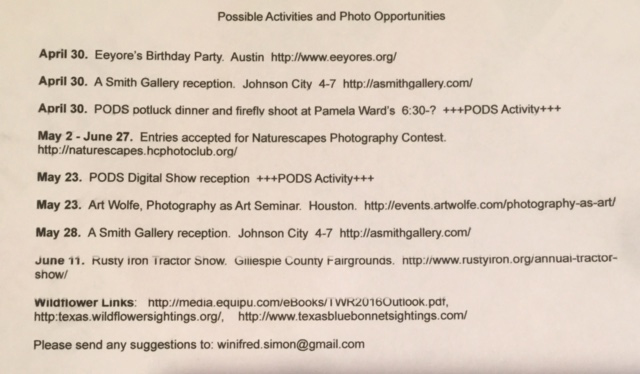 